_________ are programmed to read inputs and perform various tasks.TransistorsPotentiometersMicrocontrollersResistorsBreadboardsUSB portsThe _________ prints out information from the Arduino onto the computer screen.Tab controlUpload buttonVerify buttonSerial monitorMessage areaText editor _________ functions in a program (sketch) only run once.VoidLoopSetupSerialOutputInput________ functions run indefinitely.VoidLoopSetupSerialOutputInputIn what units are Delays written in?MicrosecondsMillisecondsSecondsMinutesHoursDaysYou must have both the setup function and the loop function in your sketch in order for it to work even if you do not have any code written in one of them.TrueFalseThe serial monitor can be used for:Troubleshooting purposesMonitoring the status of something in your sketchGetting feedback or dataCommunicating with another Arduinoa, b, and cNone of the aboveWhere can you put the print statement to make the text appear only once on the serial monitor?Loop functionSetup functionInput sectionOutput sectionSerial monitorNone of the above An int represents an integer that ranges from:-1 to 1-1023 to 1023-32768 to 32767 -43256 to 43256-50000 to 50000-1000000 to 1000000 What value should be put into the delay function to make an LED turn on for 1 second?1100100010000 When implementing a for loop, what does the statement “ for(int i=100; i>20; i--) ” do?Increment i by one each time (0,1,2,3,4)Decrement i by one each time (100,99,98,...,22,21)Increment i by 2 each time (0,2,4,6,...,76,78)Decrement i by 5 each time (50,45,40,35,...,5,0)Multiply i by 1.5 each time (2,3,4,6,9,13, 19, 28,42, 63, 94)None of the above What does the “ for(int i=0; i<80; i+=2) ” do?Increment i by one each time (0,1,2,3,4)Decrement i by one each time (100,99,98,...,22,21)Increment i by 2 each time (0,2,4,6,...,76,78)Decrement i by 5 each time (50,45,40,35,...,5,0)Multiply i by 1.5 each time (2,3,4,6,9,13, 19, 28,42, 63, 94)None of the above A ________ switch contains a basic on/off function which holds the state that the switch is set to.MomentaryMaintainedMcCarthyMonotonousMicroMixed The sketch below is supposed to be used to blink an LED, why is it not working?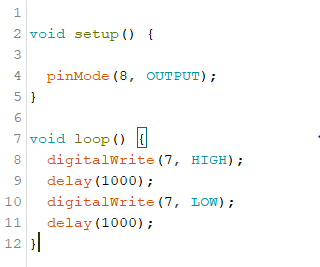 The pinMode (line 4) should be in the void loopdigitalWrite should be changed to analogWrite in line 8The digitalWrite in line 7 should be HIGHThe pinMode (line 4) should be changed to 7 instead of 8The pinMode (line 4) should be changed to an input instead of an outputNothing is wrong with this sketch What type of switch is pictured below?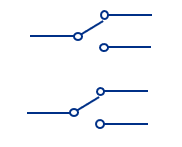 SPSTDPSTSPDTDPDTAll of the aboveNone of the above A form of programming PLCs that uses a schematic representation of components connected between power and ground lines/busses is called___________.Block DiagramLadder LogicInstruction ListStructured TextSequential Function ChartThe schematic shown depicts a resistor in series with a ________________.photoresistorlight emitting diodepotentiometerthermistorinductor What type of switch is pictured below?SPST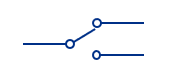 DPSTSPDTDPDTAll of the aboveNone of the above What type of switch is pictured below?SPST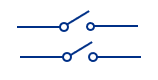 DPSTSPDTDPDTAll of the aboveNone of the above The momentary switch schematic shown indicates that this switch is aNormally Open Push ButtonNormally Closed Push ButtonNormally Open ToggleNormally Closed Toggle  A capacitor is placed in parallel with a switch toHold the switch output constantProtect the switch from burning outMinimize the effects switch bouncingAll of the aboveNone of the above A Wheatstone bridge is used to Provide a constant voltage to a circuitProvide a constant current sourceAccurately measure changes in the resistance of a componentConnect two circuits together in parallelConnect two power supplies together A  ____________ resistance changes with temperature.PhotoresistorPotentiometerThermistorCapacitorNone of the above Industrial Programmable Logic Controller (PLC) based systems typically include the use of the following:Ruggedized Computers / Microcontrollers6 VDC Power SuppliesDigital I/O ModulesAnalog I/O ModulesAll of the abovea, c, and d only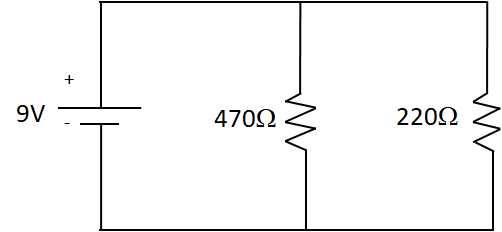  Find the equivalent resistance (Req) and the current passing through the 470 resistor for this circuit. SHOW WORK.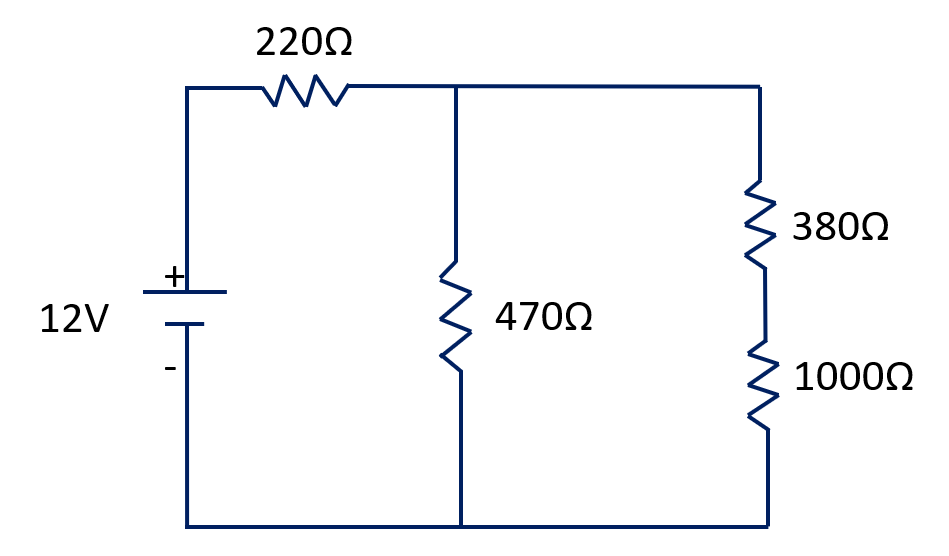  Find the equivalent resistance (Req) and source current (Is) for this circuit. SHOW WORK.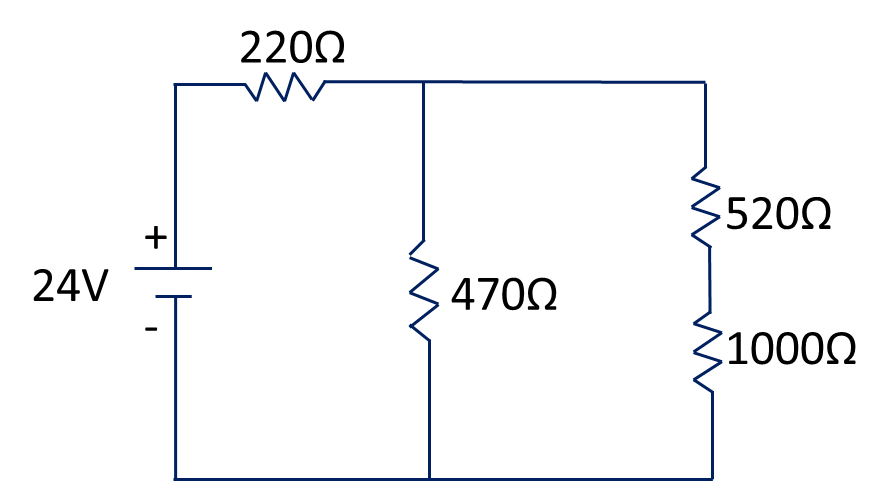  Find the source current (Is) and current in the 470 resistor for this circuit.  SHOW WORK.Performance TaskWire the following circuits on your breadboard.